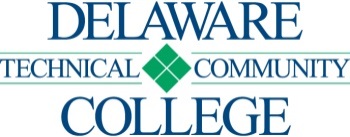 CAMPUS LOCATION:  Dover, Stanton								COURSE SEQUENCE SHEET	Curriculum:	Baking and Pastry Skills Certificate					Curriculum Code Designation: CULCERBPCEffective:		2022-51				Date								Name:[ ] No developmental education requirements[  ] MAT 052[ ] MAT 062[ ] MAT 099ID#:Matriculation Date:                   SEMESTER                   SEMESTERCOURSE NUMBER AND TITLE	CreditsCreditsLectureLectureLabOfferedCompletedGradePREREQUISITESPREREQUISITESPREREQUISITESCOREQUISITESFIRST SEMESTER (FALL)CUL 112 Cake Decorating213Fall/Spr/SNoneCUL 119  Food Safety and Sanitation220Fall/Spr/SSSC 100 or concurrentCUL 261  Baking434Fall/Spr/SCUL 119 or concurrent, CUL 121 or department approvalTOTAL867SECOND SEMESTER (SPRING)CUL 262  Pastry434Fall/Spr/SCUL 261MGT 248  Culinary Supervisory Develop330Fall/Spr(CUL 121 or HRI 101)SCI 141  Nutrition in Culinary Field220Fall/Spr/SSSC 100 or concurrentTOTAL984GRAND TOTAL171411